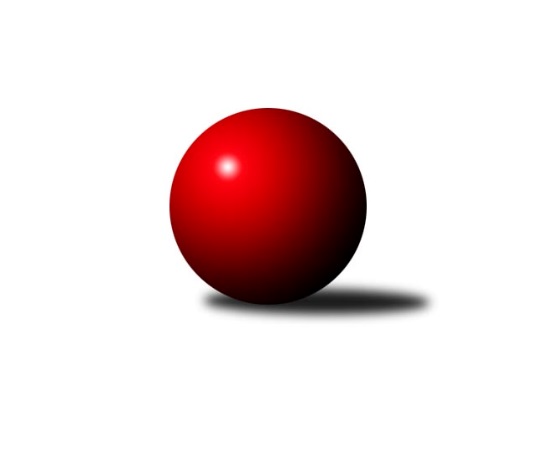 Č.10Ročník 2015/2016	29.11.2015Nejlepšího výkonu v tomto kole: 3376 dosáhlo družstvo: TJ Sokol Rybník3. KLM C 2015/2016Výsledky 10. kolaSouhrnný přehled výsledků:TJ Jiskra Rýmařov ˝A˝	- KK Šumperk˝A˝	7:1	3241:3047	15.0:9.0	28.11.TJ Sokol Chvalíkovice ˝A˝	- TJ Tatran Litovel ˝A˝	8:0	3321:3081	18.5:5.5	28.11.TJ Sokol Bohumín ˝A˝	- HKK Olomouc ˝B˝	3:5	2987:3052	9.0:15.0	28.11.Sokol Přemyslovice˝A˝	- TJ Sokol Sedlnice ˝A˝	2:6	3049:3090	11.0:13.0	28.11.TJ Unie Hlubina ˝A˝	- TJ Zbrojovka Vsetín ˝A˝	6:2	3135:3092	11.0:13.0	28.11.TJ Sokol Rybník	- KK Zábřeh ˝B˝		dohrávka		20.12.Tabulka družstev:	1.	TJ Sokol Chvalíkovice ˝A˝	10	7	1	2	55.0 : 25.0 	137.0 : 103.0 	 3164	15	2.	TJ Unie Hlubina ˝A˝	10	6	3	1	51.0 : 29.0 	130.0 : 110.0 	 3096	15	3.	TJ Jiskra Rýmařov ˝A˝	10	7	0	3	46.0 : 34.0 	124.5 : 115.5 	 3185	14	4.	HKK Olomouc ˝B˝	10	6	0	4	45.5 : 34.5 	131.0 : 109.0 	 3142	12	5.	TJ Sokol Bohumín ˝A˝	10	5	0	5	43.0 : 37.0 	118.0 : 122.0 	 3156	10	6.	KK Zábřeh ˝B˝	9	4	1	4	38.0 : 34.0 	112.5 : 103.5 	 3127	9	7.	TJ Zbrojovka Vsetín ˝A˝	10	4	1	5	40.0 : 40.0 	122.0 : 118.0 	 3152	9	8.	TJ Tatran Litovel ˝A˝	10	4	1	5	33.5 : 46.5 	107.5 : 132.5 	 3120	9	9.	KK Šumperk˝A˝	10	4	0	6	31.0 : 49.0 	108.5 : 131.5 	 3112	8	10.	TJ Sokol Sedlnice ˝A˝	10	3	1	6	33.0 : 47.0 	114.5 : 125.5 	 3107	7	11.	TJ Sokol Rybník	9	3	0	6	29.0 : 43.0 	101.5 : 114.5 	 3151	6	12.	Sokol Přemyslovice˝A˝	10	2	0	8	27.0 : 53.0 	109.0 : 131.0 	 3101	4Podrobné výsledky kola:	 TJ Jiskra Rýmařov ˝A˝	3241	7:1	3047	KK Šumperk˝A˝	Jaroslav Tezzele	120 	 149 	 166 	142	577 	 3:1 	 485 	 133	106 	 123	123	Miroslav Smrčka *1	Ladislav Stárek	143 	 137 	 144 	127	551 	 3:1 	 486 	 133	147 	 93	113	Adam Běláška	Josef Pilatík	108 	 131 	 135 	120	494 	 3:1 	 480 	 144	122 	 102	112	Jaromír Rabenseifner	Jaroslav Heblák	139 	 133 	 136 	145	553 	 2:2 	 548 	 143	127 	 126	152	Marek Zapletal	Ladislav Janáč	129 	 121 	 130 	133	513 	 0:4 	 574 	 130	139 	 144	161	Jaroslav Sedlář	Milan Dědáček	137 	 149 	 134 	133	553 	 4:0 	 474 	 120	122 	 107	125	Gustav Vojtekrozhodčí: střídání: *1 od 61. hodu Petr MatějkaNejlepší výkon utkání: 577 - Jaroslav Tezzele	 TJ Sokol Chvalíkovice ˝A˝	3321	8:0	3081	TJ Tatran Litovel ˝A˝	Jakub Hendrych	134 	 140 	 163 	150	587 	 3:1 	 512 	 135	125 	 134	118	Ludvík Vymazal	Jiří Staněk	138 	 131 	 159 	142	570 	 4:0 	 499 	 131	125 	 122	121	Jiří Fiala	Radek Hendrych	135 	 134 	 123 	146	538 	 2.5:1.5 	 533 	 131	137 	 123	142	Jiří Čamek	Vladimír Valenta	177 	 122 	 146 	118	563 	 3:1 	 508 	 121	115 	 118	154	David Čulík	David Hendrych	129 	 136 	 135 	136	536 	 2:2 	 534 	 142	123 	 124	145	Kamil Axman	Vladimír Kostka	120 	 146 	 125 	136	527 	 4:0 	 495 	 119	126 	 119	131	František Balekarozhodčí: Nejlepší výkon utkání: 587 - Jakub Hendrych	 TJ Sokol Bohumín ˝A˝	2987	3:5	3052	HKK Olomouc ˝B˝	Aleš Kohutek *1	120 	 115 	 139 	100	474 	 1:3 	 524 	 123	137 	 122	142	Břetislav Sobota	Štefan Dendis	112 	 121 	 126 	115	474 	 0:4 	 518 	 113	142 	 144	119	Miroslav Dokoupil	Pavel Niesyt	122 	 162 	 143 	126	553 	 2:2 	 512 	 140	130 	 110	132	Radek Malíšek	Petr Kuttler	119 	 102 	 154 	134	509 	 2:2 	 505 	 120	124 	 131	130	Josef Šrámek	Roman Honl	109 	 131 	 118 	124	482 	 2:2 	 501 	 106	128 	 131	136	Dušan Říha *2	Fridrich Péli	120 	 129 	 105 	141	495 	 2:2 	 492 	 121	126 	 120	125	Matouš Krajzingerrozhodčí: střídání: *1 od 61. hodu Jan Zaškolný, *2 od 61. hodu Milan SekaninaNejlepší výkon utkání: 553 - Pavel Niesyt	 Sokol Přemyslovice˝A˝	3049	2:6	3090	TJ Sokol Sedlnice ˝A˝	Jan Sedláček	133 	 139 	 144 	138	554 	 4:0 	 442 	 114	94 	 100	134	Lukáš Koliba *1	Michal Kolář	128 	 129 	 132 	118	507 	 2:2 	 537 	 125	127 	 143	142	Ladislav Petr	Oldřich Pajchl	114 	 119 	 128 	126	487 	 1:3 	 539 	 133	138 	 151	117	Zdeněk Skala	Zdeněk Grulich	130 	 121 	 129 	129	509 	 2:2 	 504 	 110	135 	 131	128	Jaroslav Tobola	Radek Grulich	108 	 140 	 120 	120	488 	 1:3 	 531 	 139	119 	 142	131	Milan Janyška	Eduard Tomek	115 	 133 	 135 	121	504 	 1:3 	 537 	 141	117 	 138	141	Martin Juřicarozhodčí: střídání: *1 od 61. hodu Jan StuchlíkNejlepší výkon utkání: 554 - Jan Sedláček	 TJ Unie Hlubina ˝A˝	3135	6:2	3092	TJ Zbrojovka Vsetín ˝A˝	František Oliva	125 	 133 	 130 	157	545 	 2:2 	 511 	 116	135 	 135	125	Theodor Marančák	Michal Hejtmánek	140 	 130 	 115 	123	508 	 2:2 	 490 	 113	122 	 129	126	Tomáš Novosad	Přemysl Žáček	131 	 141 	 128 	156	556 	 4:0 	 516 	 127	138 	 126	125	Miroslav Kubík	Vladimír Konečný	110 	 143 	 131 	148	532 	 2:2 	 530 	 138	116 	 137	139	Daniel Bělíček	Petr Chodura	112 	 132 	 117 	126	487 	 0:4 	 512 	 113	134 	 136	129	Zoltán Bagári	Petr Basta	127 	 122 	 138 	120	507 	 1:3 	 533 	 141	132 	 110	150	Vlastimil Bělíčekrozhodčí: Nejlepší výkon utkání: 556 - Přemysl ŽáčekPořadí jednotlivců:	jméno hráče	družstvo	celkem	plné	dorážka	chyby	poměr kuž.	Maximum	1.	Aleš Staněk 	TJ Sokol Chvalíkovice ˝A˝	586.25	382.3	204.0	2.1	4/6	(623)	2.	Michal Albrecht 	KK Zábřeh ˝B˝	572.50	367.4	205.1	2.5	6/6	(604)	3.	Tomáš Műller 	TJ Sokol Rybník	559.80	365.7	194.1	2.5	5/5	(623)	4.	Jiří Staněk 	TJ Sokol Chvalíkovice ˝A˝	559.20	369.3	189.9	3.2	6/6	(612)	5.	Jaroslav Tezzele 	TJ Jiskra Rýmařov ˝A˝	555.33	374.4	180.9	4.0	5/5	(613)	6.	Milan Dědáček 	TJ Jiskra Rýmařov ˝A˝	554.37	369.8	184.6	2.6	5/5	(612)	7.	Ivan Říha 	TJ Zbrojovka Vsetín ˝A˝	553.20	362.5	190.7	2.7	5/7	(607)	8.	Ladislav Stárek 	TJ Jiskra Rýmařov ˝A˝	552.07	365.6	186.5	3.9	5/5	(625)	9.	Vladimír Konečný 	TJ Unie Hlubina ˝A˝	551.79	354.4	197.4	2.4	4/4	(601)	10.	Pavel Niesyt 	TJ Sokol Bohumín ˝A˝	547.30	367.2	180.1	4.0	5/5	(565)	11.	Ladislav Janáč 	TJ Jiskra Rýmařov ˝A˝	545.40	353.1	192.3	3.4	4/5	(583)	12.	Eduard Tomek 	Sokol Přemyslovice˝A˝	542.52	363.3	179.2	5.1	3/4	(562)	13.	Marek Zapletal 	KK Šumperk˝A˝	538.89	357.8	181.1	5.9	7/7	(561)	14.	Milan Janyška 	TJ Sokol Sedlnice ˝A˝	538.67	363.3	175.3	3.5	6/6	(576)	15.	Vladimír Valenta 	TJ Sokol Chvalíkovice ˝A˝	538.48	372.8	165.7	5.2	5/6	(569)	16.	Tomáš Hambálek 	TJ Zbrojovka Vsetín ˝A˝	538.35	361.7	176.7	3.6	5/7	(602)	17.	Petr Kuttler 	TJ Sokol Bohumín ˝A˝	533.50	360.3	173.2	5.0	4/5	(573)	18.	Kamil Axman 	TJ Tatran Litovel ˝A˝	533.39	353.9	179.4	3.5	6/7	(564)	19.	Petr Axman 	TJ Tatran Litovel ˝A˝	532.33	355.7	176.7	5.5	6/7	(548)	20.	Jiří Čamek 	TJ Tatran Litovel ˝A˝	532.11	355.0	177.1	5.3	7/7	(565)	21.	Fridrich Péli 	TJ Sokol Bohumín ˝A˝	531.13	354.1	177.0	3.8	5/5	(557)	22.	Zdeněk Skala 	TJ Sokol Sedlnice ˝A˝	531.08	355.9	175.2	5.6	6/6	(575)	23.	Milan Šula 	KK Zábřeh ˝B˝	531.00	348.2	182.8	4.5	5/6	(550)	24.	Jan Sedláček 	Sokol Přemyslovice˝A˝	530.96	359.4	171.6	5.8	4/4	(568)	25.	Jaroslav Sedlář 	KK Šumperk˝A˝	530.65	358.8	171.9	3.0	5/7	(574)	26.	Jakub Hendrych 	TJ Sokol Chvalíkovice ˝A˝	530.50	357.2	173.3	5.2	6/6	(587)	27.	Jan Vencl 	TJ Sokol Rybník	530.36	354.0	176.4	4.7	5/5	(602)	28.	Jan Körner 	KK Zábřeh ˝B˝	530.17	352.5	177.6	4.8	6/6	(555)	29.	Milan Sekanina 	HKK Olomouc ˝B˝	529.45	352.6	176.9	3.8	5/7	(566)	30.	Jaroslav Tobola 	TJ Sokol Sedlnice ˝A˝	527.45	348.0	179.5	4.2	5/6	(597)	31.	Jaromír Hendrych ml. 	HKK Olomouc ˝B˝	526.20	352.4	173.8	6.2	5/7	(550)	32.	Roman Honl 	TJ Sokol Bohumín ˝A˝	525.55	346.4	179.2	3.7	4/5	(576)	33.	Břetislav Sobota 	HKK Olomouc ˝B˝	525.18	363.6	161.6	5.5	7/7	(578)	34.	Miroslav Dokoupil 	HKK Olomouc ˝B˝	524.33	354.9	169.5	6.8	6/7	(546)	35.	Miroslav Smrčka 	KK Šumperk˝A˝	523.67	355.7	168.0	4.7	6/7	(540)	36.	Miroslav Kolář ml. 	TJ Sokol Rybník	523.20	361.8	161.5	7.9	4/5	(550)	37.	Dušan Říha 	HKK Olomouc ˝B˝	522.58	353.2	169.4	5.2	6/7	(558)	38.	Ladislav Petr 	TJ Sokol Sedlnice ˝A˝	521.52	351.0	170.5	5.4	5/6	(581)	39.	Martin Juřica 	TJ Sokol Sedlnice ˝A˝	521.00	356.2	164.8	6.0	5/6	(547)	40.	Lukáš Műller 	TJ Sokol Rybník	520.72	359.7	161.0	7.8	5/5	(601)	41.	Zoltán Bagári 	TJ Zbrojovka Vsetín ˝A˝	519.95	358.0	162.0	5.8	7/7	(545)	42.	František Oliva 	TJ Unie Hlubina ˝A˝	518.92	351.8	167.1	5.6	4/4	(545)	43.	Adam Běláška 	KK Šumperk˝A˝	518.61	346.4	172.2	6.2	7/7	(584)	44.	Radek Grulich 	Sokol Přemyslovice˝A˝	518.61	355.4	163.3	5.9	4/4	(533)	45.	Radek Malíšek 	HKK Olomouc ˝B˝	518.43	350.3	168.1	6.3	7/7	(552)	46.	Jan Zaškolný 	TJ Sokol Bohumín ˝A˝	517.12	352.8	164.3	6.8	5/5	(559)	47.	David Hendrych 	TJ Sokol Chvalíkovice ˝A˝	516.84	343.1	173.7	4.7	5/6	(558)	48.	Tomáš Novosad 	TJ Zbrojovka Vsetín ˝A˝	516.83	355.8	161.1	5.9	6/7	(545)	49.	Jiří Kmoníček 	TJ Sokol Rybník	516.80	344.8	172.1	2.8	5/5	(570)	50.	Štefan Dendis 	TJ Sokol Bohumín ˝A˝	516.00	344.5	171.5	4.9	5/5	(568)	51.	Pavel Močár 	Sokol Přemyslovice˝A˝	515.80	345.6	170.2	6.6	3/4	(565)	52.	Přemysl Žáček 	TJ Unie Hlubina ˝A˝	515.50	350.8	164.8	5.5	4/4	(556)	53.	Josef Karafiát 	KK Zábřeh ˝B˝	515.00	348.3	166.8	6.5	4/6	(562)	54.	Miroslav Ondrouch 	Sokol Přemyslovice˝A˝	514.93	364.1	150.9	11.1	3/4	(538)	55.	David Čulík 	TJ Tatran Litovel ˝A˝	514.50	349.0	165.6	7.4	5/7	(545)	56.	Petr Chodura 	TJ Unie Hlubina ˝A˝	513.35	348.4	165.0	7.6	4/4	(550)	57.	Jaroslav Heblák 	TJ Jiskra Rýmařov ˝A˝	512.33	358.9	153.4	8.0	5/5	(553)	58.	Miroslav Kubík 	TJ Zbrojovka Vsetín ˝A˝	512.17	351.7	160.5	7.1	6/7	(569)	59.	Jaromír Rabenseifner 	KK Šumperk˝A˝	509.79	346.0	163.8	6.1	7/7	(560)	60.	Petr Basta 	TJ Unie Hlubina ˝A˝	507.83	353.2	154.6	4.6	4/4	(552)	61.	Gustav Vojtek 	KK Šumperk˝A˝	506.40	343.0	163.4	7.6	5/7	(541)	62.	Petr Matějka 	KK Šumperk˝A˝	506.27	339.9	166.3	7.3	5/7	(541)	63.	Michal Hejtmánek 	TJ Unie Hlubina ˝A˝	505.33	335.5	169.8	5.5	3/4	(514)	64.	František Baleka 	TJ Tatran Litovel ˝A˝	504.58	347.1	157.5	7.5	6/7	(521)	65.	Zdeněk Peč 	Sokol Přemyslovice˝A˝	504.42	355.6	148.8	9.6	4/4	(541)	66.	Petr Brablec 	TJ Unie Hlubina ˝A˝	504.00	341.7	162.3	6.7	3/4	(533)	67.	Jiří Fiala 	TJ Tatran Litovel ˝A˝	503.50	347.4	156.1	7.6	7/7	(532)	68.	Jiří Karafiát 	KK Zábřeh ˝B˝	497.00	347.3	149.7	10.8	5/6	(553)	69.	Radek Hendrych 	TJ Sokol Chvalíkovice ˝A˝	494.87	343.5	151.3	7.0	5/6	(586)	70.	Vladimír Kostka 	TJ Sokol Chvalíkovice ˝A˝	492.30	331.8	160.5	7.8	5/6	(527)	71.	Miroslav Štěpán 	KK Zábřeh ˝B˝	490.79	339.9	150.9	9.2	6/6	(535)		Theodor Marančák 	TJ Zbrojovka Vsetín ˝A˝	554.17	355.0	199.2	2.8	3/7	(602)		Vlastimil Bělíček 	TJ Zbrojovka Vsetín ˝A˝	552.00	368.8	183.2	3.0	3/7	(621)		Josef Šrámek 	HKK Olomouc ˝B˝	538.33	373.1	165.2	7.3	3/7	(565)		Tomáš Herrman 	TJ Sokol Rybník	535.33	362.9	172.4	10.7	3/5	(597)		Martin Dolák 	TJ Zbrojovka Vsetín ˝A˝	532.31	361.3	171.1	4.6	4/7	(554)		Martin Vitásek 	KK Zábřeh ˝B˝	529.33	358.3	171.0	7.7	3/6	(590)		Miroslav Talášek 	TJ Tatran Litovel ˝A˝	528.56	358.1	170.4	5.7	3/7	(543)		Matouš Krajzinger 	HKK Olomouc ˝B˝	525.33	361.3	164.0	6.7	3/7	(548)		Radek Hejtman 	HKK Olomouc ˝B˝	525.00	352.0	173.0	9.0	1/7	(525)		Jiří Šoupal 	Sokol Přemyslovice˝A˝	523.00	347.0	176.0	5.0	1/4	(523)		Tomáš Dražil 	KK Zábřeh ˝B˝	520.50	354.5	166.0	4.0	1/6	(535)		Lukáš Modlitba 	TJ Sokol Bohumín ˝A˝	520.00	349.0	171.0	4.0	1/5	(520)		Rostislav Kletenský 	TJ Sokol Sedlnice ˝A˝	519.00	348.0	171.0	3.0	1/6	(519)		Miroslav Dušek 	TJ Sokol Rybník	518.33	347.8	170.5	7.0	3/5	(578)		Daniel Bělíček 	TJ Zbrojovka Vsetín ˝A˝	510.50	353.0	157.5	6.0	2/7	(530)		Zdeněk Grulich 	Sokol Přemyslovice˝A˝	509.00	346.0	163.0	3.0	1/4	(509)		Josef Pilatík 	TJ Jiskra Rýmařov ˝A˝	508.33	353.7	154.7	7.6	3/5	(550)		Michal Kolář 	Sokol Přemyslovice˝A˝	507.00	349.0	158.0	4.0	1/4	(507)		Jan Stuchlík 	TJ Sokol Sedlnice ˝A˝	501.33	355.2	146.2	11.7	2/6	(561)		Ludvík Vymazal 	TJ Tatran Litovel ˝A˝	500.00	333.5	166.5	5.0	2/7	(512)		Vojtěch Jurníček 	Sokol Přemyslovice˝A˝	495.00	358.5	136.5	12.5	1/4	(497)		Aleš Kohutek 	TJ Sokol Bohumín ˝A˝	493.67	343.3	150.3	5.8	3/5	(516)		Jaroslav Chvostek 	TJ Sokol Sedlnice ˝A˝	492.22	348.1	144.1	10.9	3/6	(520)		Oldřich Pajchl 	Sokol Přemyslovice˝A˝	487.00	342.0	145.0	7.0	1/4	(487)		Mykola Vološčuk 	KK Zábřeh ˝B˝	486.00	333.5	152.5	9.0	2/6	(486)		Miroslav Kašík 	TJ Zbrojovka Vsetín ˝A˝	484.00	321.0	163.0	11.0	1/7	(484)		Milan Dvorský 	Sokol Přemyslovice˝A˝	482.00	337.0	145.0	7.0	1/4	(482)		Martin Kovács 	TJ Zbrojovka Vsetín ˝A˝	480.00	347.0	133.0	14.0	1/7	(480)		Michal Zatyko 	TJ Unie Hlubina ˝A˝	476.00	344.0	132.0	9.0	1/4	(476)		Pavel Dvořák 	Sokol Přemyslovice˝A˝	473.00	316.0	157.0	5.0	1/4	(473)		Jaroslav Klekner 	TJ Unie Hlubina ˝A˝	471.00	309.0	162.0	7.0	1/4	(471)		Lukáš Vybíral 	Sokol Přemyslovice˝A˝	471.00	335.0	136.0	14.5	2/4	(473)		Miroslav Plášek 	TJ Zbrojovka Vsetín ˝A˝	466.00	340.0	126.0	16.0	1/7	(466)		Štěpán Charník 	TJ Jiskra Rýmařov ˝A˝	459.50	334.5	125.0	14.5	2/5	(467)		Lukáš Koliba 	TJ Sokol Sedlnice ˝A˝	438.00	311.0	127.0	14.0	1/6	(438)Sportovně technické informace:Starty náhradníků:registrační číslo	jméno a příjmení 	datum startu 	družstvo	číslo startu19458	Daniel Bělíček	28.11.2015	TJ Zbrojovka Vsetín ˝A˝	3x7862	Theodor Marančák	28.11.2015	TJ Zbrojovka Vsetín ˝A˝	4x19708	Michal Kolář	28.11.2015	Sokol Přemyslovice˝A˝	1x7891	Oldřich Pajchl	28.11.2015	Sokol Přemyslovice˝A˝	1x14744	Zdeněk Grulich	28.11.2015	Sokol Přemyslovice˝A˝	1x8507	Ludvík Vymazal	28.11.2015	TJ Tatran Litovel ˝A˝	4x6367	Ladislav Stárek	28.11.2015	TJ Jiskra Rýmařov ˝A˝	10x11959	Ladislav Janáč	28.11.2015	TJ Jiskra Rýmařov ˝A˝	9x6380	Jaroslav Tezzele	28.11.2015	TJ Jiskra Rýmařov ˝A˝	10x6281	Josef Pilatík	28.11.2015	TJ Jiskra Rýmařov ˝A˝	8x6374	Jaroslav Heblák	28.11.2015	TJ Jiskra Rýmařov ˝A˝	10x10409	Přemysl Žáček	28.11.2015	TJ Unie Hlubina ˝A˝	9x7881	Miroslav Kubík	28.11.2015	TJ Zbrojovka Vsetín ˝A˝	8x16412	Eduard Tomek	28.11.2015	Sokol Přemyslovice˝A˝	9x11060	Milan Dědáček	28.11.2015	TJ Jiskra Rýmařov ˝A˝	10x
Hráči dopsaní na soupisku:registrační číslo	jméno a příjmení 	datum startu 	družstvo	Program dalšího kola:11. kolo5.12.2015	so	9:00	HKK Olomouc ˝B˝ - TJ Unie Hlubina ˝A˝	5.12.2015	so	10:00	TJ Tatran Litovel ˝A˝ - TJ Sokol Rybník	5.12.2015	so	11:00	KK Šumperk˝A˝ - Sokol Přemyslovice˝A˝	5.12.2015	so	11:45	TJ Sokol Sedlnice ˝A˝ - TJ Sokol Chvalíkovice ˝A˝	5.12.2015	so	13:30	TJ Zbrojovka Vsetín ˝A˝ - TJ Jiskra Rýmařov ˝A˝	5.12.2015	so	15:30	KK Zábřeh ˝B˝ - TJ Sokol Bohumín ˝A˝	Nejlepší šestka kola - absolutněNejlepší šestka kola - absolutněNejlepší šestka kola - absolutněNejlepší šestka kola - absolutněNejlepší šestka kola - dle průměru kuželenNejlepší šestka kola - dle průměru kuželenNejlepší šestka kola - dle průměru kuželenNejlepší šestka kola - dle průměru kuželenNejlepší šestka kola - dle průměru kuželenPočetJménoNázev týmuVýkonPočetJménoNázev týmuPrůměr (%)Výkon1xTomáš DražilZábřeh B6451xTomáš DražilZábřeh B114.096453xJan VenclRybník6282xJan VenclRybník111.086281xJakub HendrychChvalíkov. A5871xPřemysl ŽáčekHlubina A109.845564xJaroslav TezzeleRýmařov A5771xJakub HendrychChvalíkov. A109.025872xJaroslav SedlářŠumperk˝A˝5742xPavel NiesytBohumín A108.935536xMichal AlbrechtZábřeh B5721xFrantišek OlivaHlubina A107.67545